Образовательный проект «Инженерно-техническая школа»МБОУ СОШ № 64 г. ПензыСрок реализации: 2019-2024 гг.СОДЕРЖАНИЕ:1. Актуальность проекта2. Нормативные основания проекта3. Цели и задачи проекта4. Концептуальные основы и содержание образования в инженерно-технической школе.5. Примерный учебный план инженерно-технического класса6. Локальные акты школы по инженерно-техническому направлению7. Социально-педагогические условия реализации проекта и взаимодействие с социальными партнерами.8. Материально-техническое обеспечение9. Планируемые результаты1. Актуальность проектаАктуальность образовательного проекта «Инженерно-техническая школа» (ИТШ) определяется следующими факторами: необходимость  в  подготовке высококвалифицированных инженерных кадров, которые  востребованы  не  только  в индустриальном  секторе,  но  и  в  сфере  услуг (телекоммуникации и связь, транспорт, ЖКХ и др.); необходимость  разработки  системы  обучения, максимально  использующей  возможности  образовательной среды,  позволяющей  обеспечивать  подготовку школьников  к  преобразовательной  технико-технологической  деятельности  на  уровне,  достаточном  для получения в будущем профессионального образования.2. Нормативные основания проекта:- Федеральный  закон  от  29.12.2012 №  273-ФЗ  «Об  образовании  в  Российской Федерации» (ч.5 ст.67).- Постановление Правительства Пензенской области от 12.09.2014 г. № 641-пП «Об утверждении случаев и порядка организации индивидуального отбора при приеме либо переводе в государственные и муниципальные образовательные организации Пензенской области для получения основного общего и среднего общего образования с углубленным изучением отдельных учебных предметов или для профильного обучения». - Концепция инженерно-технической школы в составе  общеобразовательных учреждений  города Пензы (Приложение к приказу Управления образования г. Пензы от «28» февраля 2014 года № 61).3. Цели и задачи проекта:Приоритетная цель проекта «Инженерно-техническая школа» – формирование технологической культуры обучающихся, получение качественного образования, соответствующего практическим задачам инновационного развития современных естественно-математических наук, промышленного производства, являющихся основой профильного и далее профессионального образования.Главная задача «Инженерно-технической школы» – повышение престижности инженерных специальностей и обеспечение условий осознанного выбора выпускниками школ профессиональной деятельности. Образовательный проект предусматривает особые элементы профориентации молодежи, ориентированные на различные направления инженерной подготовки специалистов для экономики региона, посредством  рационального  использования социально-педагогических  и технико-технологических  возможностей, обладающих  соответствующими  ресурсами организаций  и  предприятий  образовательной, производственной  и  социокультурный  сферы,  родителей  и других заинтересованных лиц и структур.В рамках программы развития проект «Инженерно-техническая школа» МБОУ СОШ № 64 г. Пензы определяет следующие направления инновационной деятельности:- определение содержания образования в части основных способов познавательной деятельности, специфичных для инженерно-технического образования обучающихся;- внесение изменений в содержательную часть образовательной программы по технологии в 1-4, 5-9 классах;- организация технологического образования обучающихся профильных, инженерно-технических классов, в системе «школа-вуз-предприятие»;- разработка пакета нормативных документов по направлению инновационной деятельности в процессе внедрения современных моделей школьного технологического образования;- создание комплекса учебно-методических и дидактических материалов, обеспечивающих реализацию современных моделей школьного технологического образования с расширенным изучением физико-математических и прикладных образовательных областей;- повышение профессиональной компетенции учителей вследствие участия в создании учебно-методических и дидактических материалов, обеспечивающих реализацию программы технологического образования; тиражирование продуктов инновационной деятельности.4. Концептуальные основы и содержание образованияв инженерно-технической школеПрофильное образование охватывает все ступени обучения с 1 по 11 класс. Образовательный процесс в рамках проекта «Инженерно-техническая школа» строится в соответствии с базовыми возрастными потребностями обучающихся:Реализация модели инженерно-технической школы осуществляется в соответствии с учебным планом, обеспечивающим выполнение требований федеральных государственных образовательных стандартов. На всех ступенях обучения выстроен блок инженерно-технического образования: в 1-4 классах, 5-7 классах через систему внеурочной деятельности; в 8-9 классах – в рамках учебного плана и в системе дополнительного образования; на старшей ступени обучения реализуются программы профильного обучения по математике, физике, технологии с ориентацией на практическую деятельность.Инженерно-технический модуль  содержания образования1) Начальная школа - общая политехническая подготовка:учебная  работа на уроках  технологии, информатики;внеурочные занятия по робототехнике и техническому творчеству;организация  проектной и исследовательской деятельности  младших школьников в рамках ФГОС;проведение  олимпиад, конкурсов, фестивалей, интеллектуальных игр, конференций;промышленный  туризм.2) Основная школа - предпрофильная подготовка:учебная работа на уроках технологии, информатики, физики, математики;введение в учебный план дополнительных часов физики, математики, черчения;кружки, факультативы технического направления;внеурочные занятия по робототехнике и техническому творчеству;проектная деятельность;летняя профильная смена;сетевое взаимодействие с учреждениями профессионального образования, дополнительного образования, ЦМИТ;участие в конкурсах, смотрах, фестивалях и др. по научно-техническому творчеству;промышленный  туризм.3) Старшая школа - профильная подготовка:профильные предметы: математика, физика (практической направленности), инженерная графика, технология;сетевое взаимодействие «школа-ВУЗ – предприятие»;практические занятия на базе кафедр и лабораторий ВУЗов, предприятий, ЦМИТа, проектная деятельность, продуктивное обучение;участие в конкурсах, фестивалях, олимпиадах и т.п.;летняя профильная смена;промышленный туризм.5. Примерный учебный планинженерно-технических классов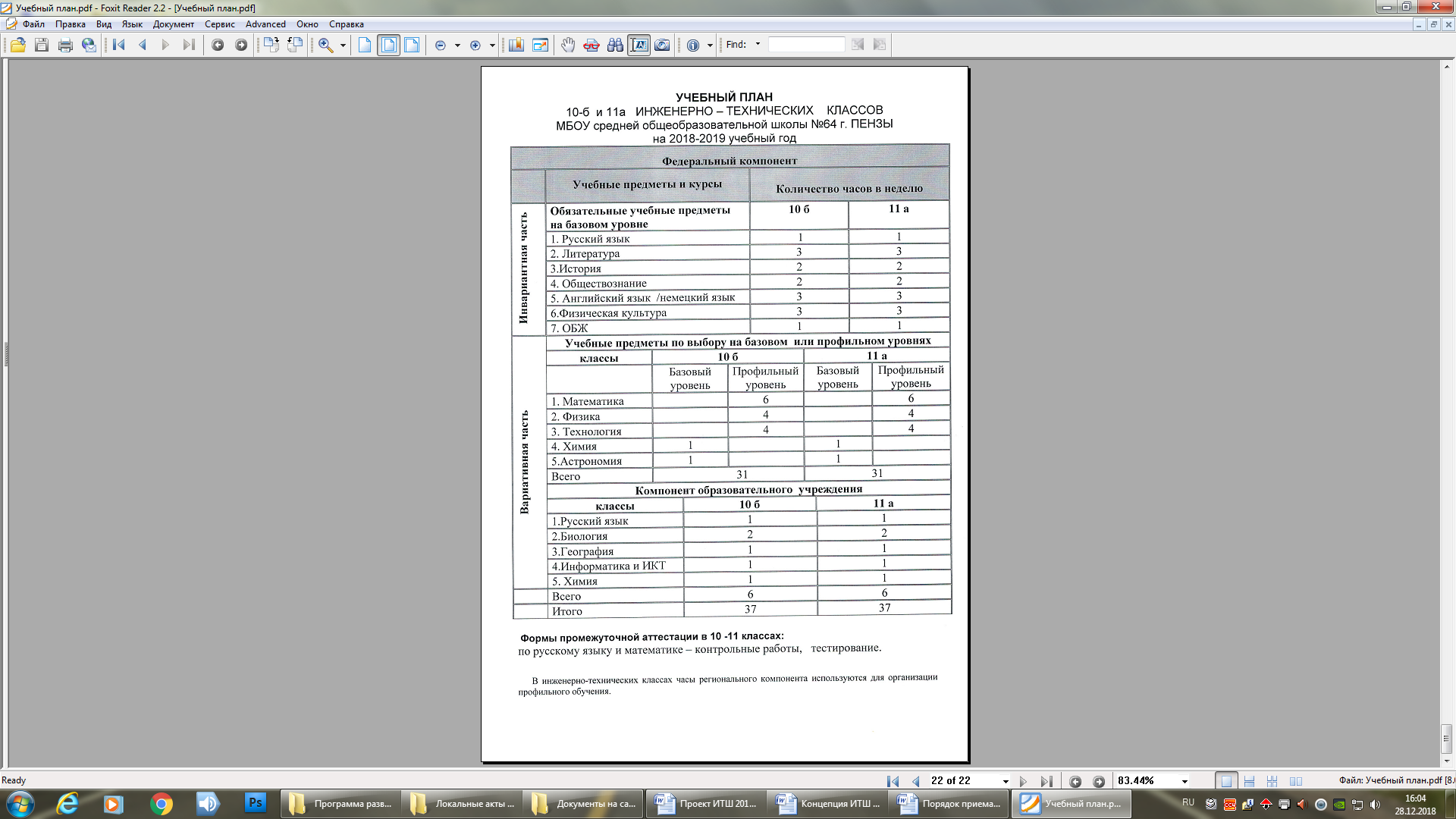 6. Локальные акты школыпо инженерно-техническому направлениюКонцепция инженерно-технической школы МБОУ СОШ № 64 г. Пензы (Приложение 1).Положение о профильных инженерно-технических классах МБОУ СОШ № 64 г. Пензы (Приложение 2).Порядок организации индивидуального отбора при приеме либо переводе в МБОУ СОШ № 64 г. Пензы для получения основного общего и среднего общего образования с углубленным изучением отдельных учебных предметов или для профильного обучения (Приложение 3).7. Социально-педагогические условия реализации проекта ивзаимодействие с социальными партнерамиИнженерная школа – это комплексное решение, нацеленное на создание инновационных элементов системы ранней профориентации и основ профессиональной подготовки школьников. Социально-педагогические условия реализации проекта предполагают обеспечение развития индивидуальных способностей, продуктивного мышления и социальных компетенций мотивированных к политехническим знаниям школьников, формирование научного и технического подхода к изучению мира на основе освоения математики, естественно – научных и технологических дисциплин.Реализация образовательного проекта «Инженерно-техническая школа» осуществляется через работу1. С педагогическим коллективом:освоение и использование современных технологий обучения и воспитания в учебно-воспитательном процессе;повышение квалификации педагогов, обучающие семинары, консультации;участие педагогов в организации проектно-исследовательской деятельности школьников, подготовке их к участию в олимпиадах, конкурсах, конференциях и т.п.,обобщение опыта.2. С обучающимися:проведение исследований и разработка проектов в урочной и внеурочной деятельности в условиях развивающей и технологичной образовательной среды; проведение конференций; участие в олимпиадах и конкурсах различных уровней.3. С родителями:участие родителей в проектах, акциях и других видах социально значимой деятельности; оказание помощи детям в реализации проектных мероприятий.4. С общественностью:участие в различных видах социально значимой деятельности;оказание помощи детям в реализации программных мероприятий;материальная поддержка участников программы.Согласно концептуальным подходам образовательного проекта «Инженерно-техническая школа», методы и формы организации деятельности школьников в урочной и внеурочной деятельности предполагают знакомство с реальными площадками инновационных технологий (научными и производственными) на основе сетевого взаимодействия. Заключены соглашения о сотрудничестве и совместной деятельности с ФГБОУ ВО «ПГУ», ФГБОУ ВО «ПГУАС», ФГБОУ ВО «ПензГТУ», МБУ ДО «Центр технологического обучения» г. Пензы, ООО «Кадровое агентство «Труд», АО «Радиозавод», АО «ПО «Электроприбор».Модель сетевого взаимодействия МБОУ СОШ № 64 г. Пензы и содержание ежегодных мероприятий по инженерно-техническому направлению с участием социальных партнёров:Кадровый ресурс проекта:- учителя математики, физики, технологии, информатики, черчения, 3D-моделирования и инженерной графики;- в штатном расписании выделены ставки педагогов дополнительного образования, работающих по программе проекта «Инженерно-техническая школа», для обучения школьников робототехнике и инженерной графике привлекаются преподаватели ВУЗов.В неразрывной связи с общим образованием инженерно-техническое образование является условием подготовки молодёжи к активной производственной и общественной деятельности, основой последующей профессиональной подготовки, способствует решению задачи соединения обучения с трудом в условиях высокотехнологичного производства.Ключевым стержнем в деятельности инженерно-технической школы является формирование специальных знаний, профориентационная работа и работа по профессиональному самоопределению учащихся. Реализация проекта «Инженерно-техническая школа» должна способствовать:формированию инженерного мышления;организации целенаправленной профориентационной работы с последующим осознанным выбором выпускником профессиональной траектории;приобщению к инновационным проектам, дающим обучающимся первые профессиональные навыки работы на современном технологическом оборудовании и позволяющим вести проектную деятельность с полным  технологическим циклом: от идеи к проекту, модели и выпуску изделия.Формирование технологической культуры обучающихся связано с созданием нового образовательного пространства на всех ступенях обучения, включающего в себя учебные планы, дополнительное образование, проектную и научно-исследовательскую деятельность.Перечисленный комплекс взаимосвязанных задач предусматривает следующие направления деятельности в рамках проекта:научно-методическое, материально-техническое обеспечение деятельности инженерно-технической школы, внедрение инновационных технологий в образовательный процесс;совершенствование образовательной системы школы путем актуализации учебных планов и организации сетевого взаимодействия инженерно-технической школы с учреждениями профессионального, дополнительного образования, а также промышленными предприятиями города и региона;формирование предложений для выработки муниципальной политики в сфере технологического образования и регулирования деятельности инженерно-технической школы.Планируемые продукты инновационной деятельности в ходе реализации проекта «Инженерно-техническая школа»:Разработка учебных программ.Обновление содержания образовательной области «Технология» и внедрение инновационных педагогических технологий, используемых в образовательном процессе.Кадры: повышение квалификации преподавательского состава (учителя математики, физики, технологии).Научно-методическое сопровождение реализации содержания естественно-научного и технологического образования в инженерной школе на интегральной основе в рамках сетевого взаимодействия.Обобщение и презентация опыта работы инженерно-технической школы.В разработку, внедрение, апробацию и диссеминацию инновационного проекта МБОУ СОШ № 64 г. Пензы по внедрению современных моделей реализации школьного технологического образования будут включены:- обучающиеся 1-11 классов, родители обучающихся;- учителя технологии, физики, математики, информатики, начальных классов;- педагоги дополнительного образования;- организации высшего профессионального образования;- Центр молодёжного инновационного творчества «Прогресс»;- промышленные предприятия-партнёры.8. Материально-техническое обеспечениеДля организации технологического обучения в МБОУ СОШ № 64 г. Пензы имеется материальная база:1) слесарно-столярная мастерская, оборудованная станками и наборами ручных инструментов;2) мастерская электромонтажных работ;3) кабинет обслуживающего труда, обеспеченный оборудованием  для обучения швейному делу и кулинарии;4) два кабинета образовательной робототехники:конструкторы по началам роботехники ПервоРобот LEGO WeDoпрограммное обеспечение по робототехнике (лицензия на класс) ПервоРобот LEGO WeDoдополнительные наборы ресурсные для WeDoбазовые наборы для изучения робототехники Конструктор "ПервоРобот NXT" v.95пакет программно-методического обеспечения к базовому набору для изучения робототехники ПервоРобот NXT 2.0. Лицензия на класс.детекторы инфракрасного излучения к микрокомпьютеру NXTдатчики-компасы к микрокомпьютеру NXTинфракрасные мячи-излучателидатчики света к микрокомпьютеру NXTдатчики ускорения к микрокомпьютеру NXTдополнительные наборы для изучения робототехникиПервоЛого 3.0. (Лицензия на школу.) Интегрированная творческая среда для начальной школынетбук ученика Aquarius Cmp NE420 (мобильный класс -15 шт.)ноутбук учителя HP ProBook 4530s5) Техноцентр для занятий робототехникой, техническим творчеством и проектной деятельностью оснащен следующим оборудованием:MDX-40A фрезерная машина в комплектестанок VersaLaser VLS4 60 3D принтер Picaso в комплектестанок лазерный 3d внутренней гравировки модель  c-jetфото камера для 3D-съемки станки UNIMAT 1 Basic (4 в 1) настольно-сверлильный станок 2М112плоттер Roland Servo GX-24 Desktop 3D Scanner NextEngineграфический планшет Pen & Tauch Intuos*3д ручкинаборы ручного инструментапластик PLAмоноблок  Lenovoноутбуки Lenovo 59397712, 59350650, 593542876) На территории школы располагается ЦМИТ (Центр молодёжного инновационного творчества) «Прогресс», на базе которого проходит обучение робототехнике, моделированию и конструированию, осуществляется проектная деятельность учащихся и педагогов, проводятся мастер-классы и обучающие программы. Проектная деятельность рассчитана на изготовление прототипов различных устройств, выполнение научных и исследовательских работ, подготовку к конкурсам и олимпиадам. Школьники занимаются в объединениях: «Робототехника», «Молодой изобретатель», «Три Дэ», «Умный дом».9. Планируемые результаты:1) формирование нормативных правовых и организационно-методических условий системной инновационной деятельности: - внесение изменений (корректировка) и дополнений в ООП всех уровней образования по направлению «Технология»;- реализация учебного плана с 1 по 11 класс, включающего профильное технологическое направление;- реализация учебных программ курсов: «Технология», «Инженерная графика» для обучающихся 10-11-х инженерно-технических классов;- реализация программы курса «Политехническая школа» для обучающихся 10-11-х инженерно-технических классов на базе ФГБОУ ВО «Пензенский государственный университет» и ФГБОУ ВО «Пензенский государственный университет архитектуры и строительства»;- создание учебно-методического комплекта по проведению бинарных уроков по профильным предметам на базе лабораторий  ФГБОУ ВО «Пензенский государственный университет архитектуры и строительства».2) мероприятия, направленные на реализацию проекта «Инженерно-техническая школа»:- организация работы административной и творческих групп с привлечением социальных партнёров: учреждений дополнительного образования, высшего профессионального образования, производственных предприятий, ЦМИТ;- анализ  образовательных  программ  и состояния  преподавания  профильных предметов инженерно-технической школы  с целью  выявления  возможностей  по реализации  модели технологического образования;- разработка учебных планов, дополнительных образовательных  программ,  программ внеурочной  деятельности,  элективных курсов,  практико-ориентированных  модулей естественно-математической  и технологической  направленности  на  всех уровнях обучения;- проведение  диагностических  исследований качества образования по профильным предметам инженерно-технической школы;- составление перспективного  плана повышения  квалификации  педагогических работников на 2019-2021 гг.;- участие  обучающихся  в  очных  и дистанционных  олимпиадах,  конкурсах, конференциях,  выставках  по  предметам естественно-математического  и технологического циклов;- проведение профориентационных мероприятий для обучающихся в соответствии с комплексным  планом мероприятий по реализации проекта развития технологического образования;- анализ  состояния  материально–технической  базы  школы, приобретение  и  замена  устаревшего оборудования.3) мероприятия по внедрению и распространению инновационных практик:- организация сетевого взаимодействия с социальными партнёрами школы по проведению совместной инновационной деятельности и реализации модели технологического образования;- организация  активного  участия  родителей (законных  представителей)  в образовательном  процессе,  мероприятиях внеурочной деятельности и дополнительного образования технологической  и  технической направленности;- проведение  педагогических  советов, совещаний,  «круглых  столов»,  диалоговых площадок  с учителями–предметниками, педагогическими  работниками  и представителями  всех  заинтересованных сторон  по  обеспечению  реализации  проекта;- проведение семинаров, мастер-классов, транслирующих опыт работы школы по  внедрению  образовательного  проекта, для руководящих и педагогических  работников,   представителей  заинтересованных  сторон и организаций; участие в научно-практических конференциях, педагогических салонах муниципального, регионального и федерального уровней;- тиражирование и распространение методических разработок, пособий программ, учебных планов, нормативно-правовых документов, разработанных в ходе реализации проекта «Инженерно-техническая школа».4) создание условий для получения качественного среднего общего образования, соответствующего практическим задачам инновационного развития современных естественных наук, промышленности и общества, являющегося основой профильного и далее профессионального образования;5) увеличение количества победителей и призеров в олимпиадах, конкурсах, конференциях по предметам физико-математического и естественно-научного цикла;6) рост социальной мобильности и активности обучающихся, их включённости в различные образовательные среды;7) формирование и развитие проектно-исследовательских компетенций всех участников образовательного процесса;8) ориентация выпускников на рынок труда, самоопределение обучающихся, обеспечение возможности свободного выбора ими образовательной траектории, определение своего места в социуме.Оценка результатов (критерии)1. Обеспечение педагогических условий для продвижения учащихся по индивидуальным образовательным маршрутам.2. Проведение ежегодного анализа достигнутых результатов целям образовательной программы профильных инженерных классов и программы развития школы, отражение результатов в публичном отчёте.3. Проведение экспертизы качества образования учащихся профильных инженерных классов.4. Проведение открытых мероприятий, направленных на презентацию опыта работы педагогического коллектива школы в новых реалиях.
УровниСтупени обученияПроцессы формирования  технологической культурыКонечная цель формирования технологической культурыПервый уровеньМладшие школьникиПотребность в новых впечатлениях«знакомство»Второй уровеньМладшие подростки,5-7 классРазвитие любознательности, выражающееся в изучении отдельных  учебных предметов, интегрированных курсов.«осведомленность»Третий уровеньПодростки,  8-9 классОсвоение базовых компетенций, выражающихся в интересе к изучению конкретного предмета, вида деятельности, в самоопределении через систему предпрофильных курсов и получение профессиональных навыков «грамотность»Четвертый уровеньСтаршеклассники,10-11 классыОсвоение специальных и специализированных компетенций, выражающихся в целенаправленной деятельности с ориентацией на научное исследование, профильное самоопределение, развитие предпринимательских компетенций, получение профессии«компетентность»№ п/пСостав участников сетиСодержание и формы реализации сетевых мероприятий1.ФГБОУ ВО «Пензенский государственный университет»Занятия-практикумы по профильным предметам (математике, физике, технологии, информатике) на базе лабораторий вуза.1.ФГБОУ ВО «Пензенский государственный университет»Вузовские олимпиады: «Сурские таланты», «Будущие исследователи - будущее науки», Всероссийская олимпиада школьников «Россети».1.ФГБОУ ВО «Пензенский государственный университет»Международная научно-практической конференция студентов и молодых ученых «Модели, системы, сети в технике»1.ФГБОУ ВО «Пензенский государственный университет»Дни открытых дверей, Университетские субботы, экскурсионные маршруты.1.ФГБОУ ВО «Пензенский государственный университет»Экскурсии на промышленные предприятия.1.ФГБОУ ВО «Пензенский государственный университет»Занятия в рамках «Летней инженерной школы».2.ФГБОУ ВО «Пензенский государственный университет архитектуры и строительства»Занятия-практикумы по профильным предметам (математике, физике, технологии, информатике) на базе лабораторий вуза.2.ФГБОУ ВО «Пензенский государственный университет архитектуры и строительства»Бинарные уроки с привлечением преподавателей вуза.2.ФГБОУ ВО «Пензенский государственный университет архитектуры и строительства»Дни открытых дверей, экскурсионные маршруты.2.ФГБОУ ВО «Пензенский государственный университет архитектуры и строительства»Занятия в рамках «Летней инженерной школы».2.ФГБОУ ВО «Пензенский государственный университет архитектуры и строительства»Проектная деятельность школьников.3.ФГБОУ ВО «Пензенский государственный технологический университет»Многопрофильная инженерная олимпиада «Звезда» Участвуют обучающиеся 6-11 классов; школа является одной из базовых площадок проведения отборочного тура.3.ФГБОУ ВО «Пензенский государственный технологический университет»Всероссийский день тренингов.3.ФГБОУ ВО «Пензенский государственный технологический университет»Конкурс по 3D-моделированию.3.ФГБОУ ВО «Пензенский государственный технологический университет»Месяц информационных технологий.3.ФГБОУ ВО «Пензенский государственный технологический университет»Проектная деятельность школьников.4.МБУДО «Станция юных техников № 1» г. ПензыВнеурочные занятия для учащихся начальной школы по дополнительной образовательной программе «Техническое творчество».4.МБУДО «Станция юных техников № 1» г. ПензыГородские соревнования по авиамодельному спорту в классе метательных моделей.4.МБУДО «Станция юных техников № 1» г. ПензыВыставка технического творчества обучающихся общеобразовательных организаций г. Пензы (на базе МБОУ СОШ № 64 г. Пензы)5.МБУДО «Центр технологического обучения» г. ПензыПроектная деятельность обучающихся по инженерно-техническому направлению в рамках Муниципального кластерного проекта «PROдвижение».6.ЦМИТ «Прогресс»Внеурочные занятия по образовательной робототехнике для учащихся 1-8 классов.6.ЦМИТ «Прогресс»Уроки по 3D-моделированию для учащихся 10-11 инженерно-технических классов.6.ЦМИТ «Прогресс»Проектная деятельность обучающихся по инженерно-техническому направлению.6.ЦМИТ «Прогресс»Проведение соревнований, фестивалей по робототехнике.6.ЦМИТ «Прогресс»Мастер-классы для обучающихся и педагогов, технологический интенсив.7.ОАО «Пензтяжпромарматура»Экскурсии на производство.7.ОАО «Пензтяжпромарматура»Летняя инженерная школа.8.АО «Радиозавод»Проект «История Радиозавода глазами детей».8.АО «Радиозавод»Экскурсии на производство.8.АО «Радиозавод»Летняя инженерная школа.8.АО «Радиозавод»Шефская помощь.9. АО «ПО «Электроприбор»Разработка методики обучения учащихся на машине МГФН-01.9. АО «ПО «Электроприбор»Экскурсии на производство.10.Российская Ассоциация образовательной робототехникиМБОУ СОШ № 64 г. Пензы и ЦМИТ «Прогресс» - региональный ресурсный центр по подготовке  к общероссийским соревнованиям для детей дошкольного и школьного возраста «ИКаР», «ИКаРёнок» (Инженерные Кадры России).11.АНО ДПО «Школа анализа данных»МБОУ СОШ № 64 г. - региональная площадка проекта «Яндекс.Лицей».12.Общеобразовательные учреждения г. Пензы - инженерно-технические школы №№ 18,20,50,66.Общеобразовательные учреждения Октябрьскогор-на г. ПензыСтажировочные и диалоговые площадки, мастер-классы по реализации инженерно-технического направления. Совместные мероприятия по робототехнике, техническому творчеству и проектной деятельности обучающихся.